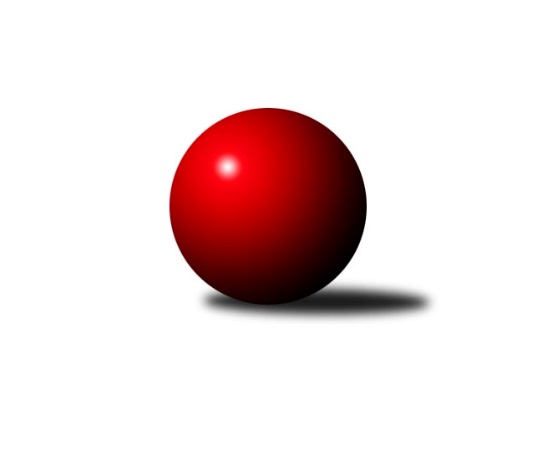 Č.9Ročník 2019/2020	20.2.2020Nejlepšího výkonu v tomto kole: 1547 dosáhlo družstvo: TJ Nová Ves BMeziokresní přebor ČB-ČK B 4 členné  2019/2020Výsledky 9. kolaSouhrnný přehled výsledků:Kuželky Borovany D	- TJ Loko Č. Budějovice C	4:2	1434:1411	3.0:5.0	18.2.TJ Nová Ves B	- TJ Spartak Trhové Sviny D	5:1	1547:1405	5.0:3.0	20.2.Tabulka družstev:	1.	TJ Nová Ves B	9	8	0	1	44.0 : 10.0 	50.5 : 21.5 	 1472	16	2.	TJ Spartak Trhové Sviny D	9	6	0	3	30.0 : 24.0 	37.5 : 34.5 	 1408	12	3.	TJ Loko Č. Budějovice C	9	2	0	7	18.0 : 36.0 	31.5 : 40.5 	 1405	4	4.	Kuželky Borovany D	9	2	0	7	16.0 : 38.0 	24.5 : 47.5 	 1355	4Podrobné výsledky kola:	 Kuželky Borovany D	1434	4:2	1411	TJ Loko Č. Budějovice C	Marie Dvořáková	 	 183 	 165 		348 	 1:1 	 319 	 	150 	 169		Radim Růžička	Milan Šimek	 	 183 	 176 		359 	 2:0 	 328 	 	161 	 167		Václav Klojda st.	Daniel Krejčí	 	 194 	 178 		372 	 0:2 	 397 	 	206 	 191		Adéla Sýkorová	Josef Malík	 	 182 	 173 		355 	 0:2 	 367 	 	191 	 176		Lucie Klojdovározhodčí: Jiří MalovanýNejlepší výkon utkání: 397 - Adéla Sýkorová	 TJ Nová Ves B	1547	5:1	1405	TJ Spartak Trhové Sviny D	Květa Jarathová	 	 185 	 183 		368 	 0:2 	 415 	 	200 	 215		Marek Kopta	Milan Bednář	 	 214 	 205 		419 	 2:0 	 289 	 	143 	 146		Lukáš Bárta	František Vašíček	 	 170 	 164 		334 	 1:1 	 333 	 	150 	 183		Vladimír Talian	Milan Churavý	 	 225 	 201 		426 	 2:0 	 368 	 	175 	 193		Martin Klímarozhodčí: František VávraNejlepší výkon utkání: 426 - Milan ChuravýPořadí jednotlivců:	jméno hráče	družstvo	celkem	plné	dorážka	chyby	poměr kuž.	Maximum	1.	Milan Churavý 	TJ Nová Ves B	399.25	277.1	122.1	8.4	4/4	(426)	2.	Milan Bednář 	TJ Nová Ves B	386.50	271.5	115.0	9.7	4/4	(421)	3.	Václav Klojda  st.	TJ Loko Č. Budějovice C	374.67	274.7	100.0	12.8	3/4	(410)	4.	Vlastimil Křiha 	TJ Spartak Trhové Sviny D	373.50	264.0	109.5	11.3	4/4	(402)	5.	Adéla Sýkorová 	TJ Loko Č. Budějovice C	369.08	268.7	100.4	14.0	4/4	(417)	6.	Lubomír Procházka 	TJ Nová Ves B	368.67	270.7	98.0	14.2	3/4	(379)	7.	Daniel Krejčí 	Kuželky Borovany D	365.69	265.2	100.5	13.8	4/4	(399)	8.	Jan Stodolovský 	TJ Spartak Trhové Sviny D	350.50	261.0	89.5	17.5	3/4	(364)	9.	Květa Jarathová 	TJ Nová Ves B	350.21	267.2	83.0	17.3	4/4	(377)	10.	Lucie Klojdová 	TJ Loko Č. Budějovice C	343.94	251.8	92.2	15.4	4/4	(367)	11.	Radim Růžička 	TJ Loko Č. Budějovice C	341.81	249.9	91.9	16.7	4/4	(373)	12.	Jan Votruba 	TJ Spartak Trhové Sviny D	338.60	248.5	90.1	16.3	4/4	(376)	13.	František Vašíček 	TJ Nová Ves B	338.08	246.1	92.0	17.4	4/4	(401)	14.	Jan Bícha 	Kuželky Borovany D	337.44	251.6	85.8	16.4	4/4	(351)	15.	Josef Malík 	Kuželky Borovany D	334.93	249.0	85.9	19.0	4/4	(379)	16.	Marie Dvořáková 	Kuželky Borovany D	297.17	223.7	73.5	22.2	3/4	(348)		Marek Kopta 	TJ Spartak Trhové Sviny D	415.00	291.0	124.0	9.0	1/4	(415)		Nikola Kroupová 	TJ Spartak Trhové Sviny D	390.75	278.0	112.8	11.5	2/4	(413)		Martin Klíma 	TJ Spartak Trhové Sviny D	378.75	273.0	105.8	9.8	2/4	(402)		Martin Tomášek 	Kuželky Borovany D	373.75	273.0	100.8	12.0	2/4	(395)		Vladimír Talian 	TJ Spartak Trhové Sviny D	360.50	271.0	89.5	17.0	2/4	(388)		Nela Horňáková 	TJ Spartak Trhové Sviny D	338.00	234.0	104.0	13.0	1/4	(338)		Jan Ondřich 	TJ Loko Č. Budějovice C	325.25	237.3	88.0	18.3	2/4	(350)		Lukáš Bárta 	TJ Spartak Trhové Sviny D	322.50	237.0	85.5	17.0	2/4	(356)		Milan Šimek 	Kuželky Borovany D	308.00	223.5	84.5	16.8	2/4	(359)		Jan Průka 	TJ Spartak Trhové Sviny D	285.50	218.0	67.5	25.5	2/4	(303)Sportovně technické informace:Starty náhradníků:registrační číslo	jméno a příjmení 	datum startu 	družstvo	číslo startu25534	Martin Klíma	20.02.2020	TJ Spartak Trhové Sviny D	2x22650	Marek Kopta	20.02.2020	TJ Spartak Trhové Sviny D	1x
Hráči dopsaní na soupisku:registrační číslo	jméno a příjmení 	datum startu 	družstvo	25319	Lukáš Bárta	20.02.2020	TJ Spartak Trhové Sviny D	Program dalšího kola:10. kolo27.2.2020	čt	17:00	TJ Nová Ves B - Kuželky Borovany D	27.2.2020	čt	18:00	TJ Loko Č. Budějovice C - TJ Spartak Trhové Sviny D	Nejlepší šestka kola - absolutněNejlepší šestka kola - absolutněNejlepší šestka kola - absolutněNejlepší šestka kola - absolutněNejlepší šestka kola - dle průměru kuželenNejlepší šestka kola - dle průměru kuželenNejlepší šestka kola - dle průměru kuželenNejlepší šestka kola - dle průměru kuželenNejlepší šestka kola - dle průměru kuželenPočetJménoNázev týmuVýkonPočetJménoNázev týmuPrůměr (%)Výkon9xMilan ChuravýNová Ves B4269xMilan ChuravýNová Ves B116.724266xMilan BednářNová Ves B4193xAdéla SýkorováLoko Č.B. C114.913971xMarek KoptaTr. Sviny D4156xMilan BednářNová Ves B114.84194xAdéla SýkorováLoko Č.B. C3971xMarek KoptaTr. Sviny D113.714154xDaniel KrejčíBorovany D3725xDaniel KrejčíBorovany D107.683722xKvěta JarathováNová Ves B3682xLucie KlojdováLoko Č.B. C106.23367